Прибавка к пенсии сельским жителям.Около одной тысячи сельских пенсионеров Новохоперского района станут получателями повышенной пенсии с нового года.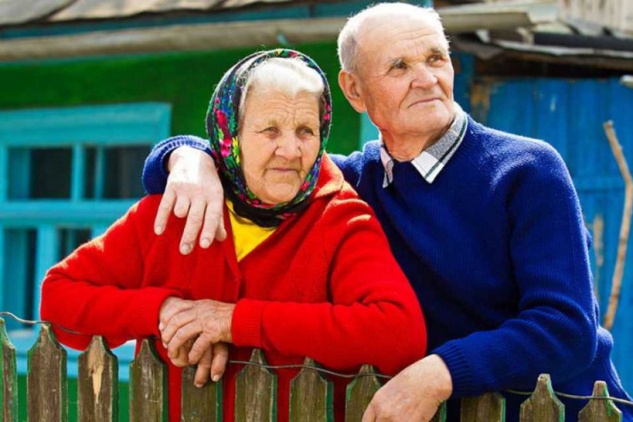 С 1 января 2019 года вступят в силу изменения в пенсионном законодательстве, предусматривающие дополнительную материальную поддержку для жителей села. Она будет заключаться в повышении на 25% фиксированной выплаты в составе страховой пенсии по старости или по инвалидности.Размер прибавки (с учетом планируемой индексации пенсии с 1 января 2019 г) составит 1333 руб.Рассчитывать на нее могут пенсионеры только при  одновременном соблюдении трех условий: Так получить прибавку смогут:неработающие  пенсионеры: постоянно проживающие в сельской местности;при наличие не менее 30 лет стажа работы в определенных должностях в сельском хозяйстве;Обратим внимание, что в стаж  засчитывается не любая работа, а только работа в определенном производстве, таком как растениеводство, животноводство, рыболовство.Правительством  Российской Федерации утверждены списки работ, производств, профессий, должностей, специальностей, а также Правила исчисления периодов работы (деятельности) и Правила установления и выплаты повышения фиксированной выплаты.Однако повышение пенсии за работу в сельском хозяйстве  коснется не всех.Не распространяется льгота  на  жителей села, которые работали в других сферах: сельских советах, поселковых магазинах, школах и детсадах, фельдшерских и медицинских пунктах и т.д., Не положена прибавка пенсионерам, которые отработали 30 лет в сельском хозяйстве, а затем переехали жить в город или наш районный центр (поселок  городского типа не относится к сельской категории населенных пунктов). Но в случае возвращения в сельскую местность для постоянного проживания, они  снова получает право на оформление доплаты. Кроме того прибавка  не предусматривается тем, кто получает пенсии по государственному пенсионному обеспечению, в т.ч. за проживание в 4 зоне с льготным социально-экономическом статусом («чернобыльская зона»), а также получателей пенсий по случаю потери кормильца.Перерасчет пенсии с учетом сельского стажа будет произведен с 1 января 2019 года без подачи пенсионером заявления на основании информации в его пенсионном деле. Вместе с тем, пенсионер вправе самостоятельно в любое время предоставить дополнительные документы, необходимые для перерасчета.